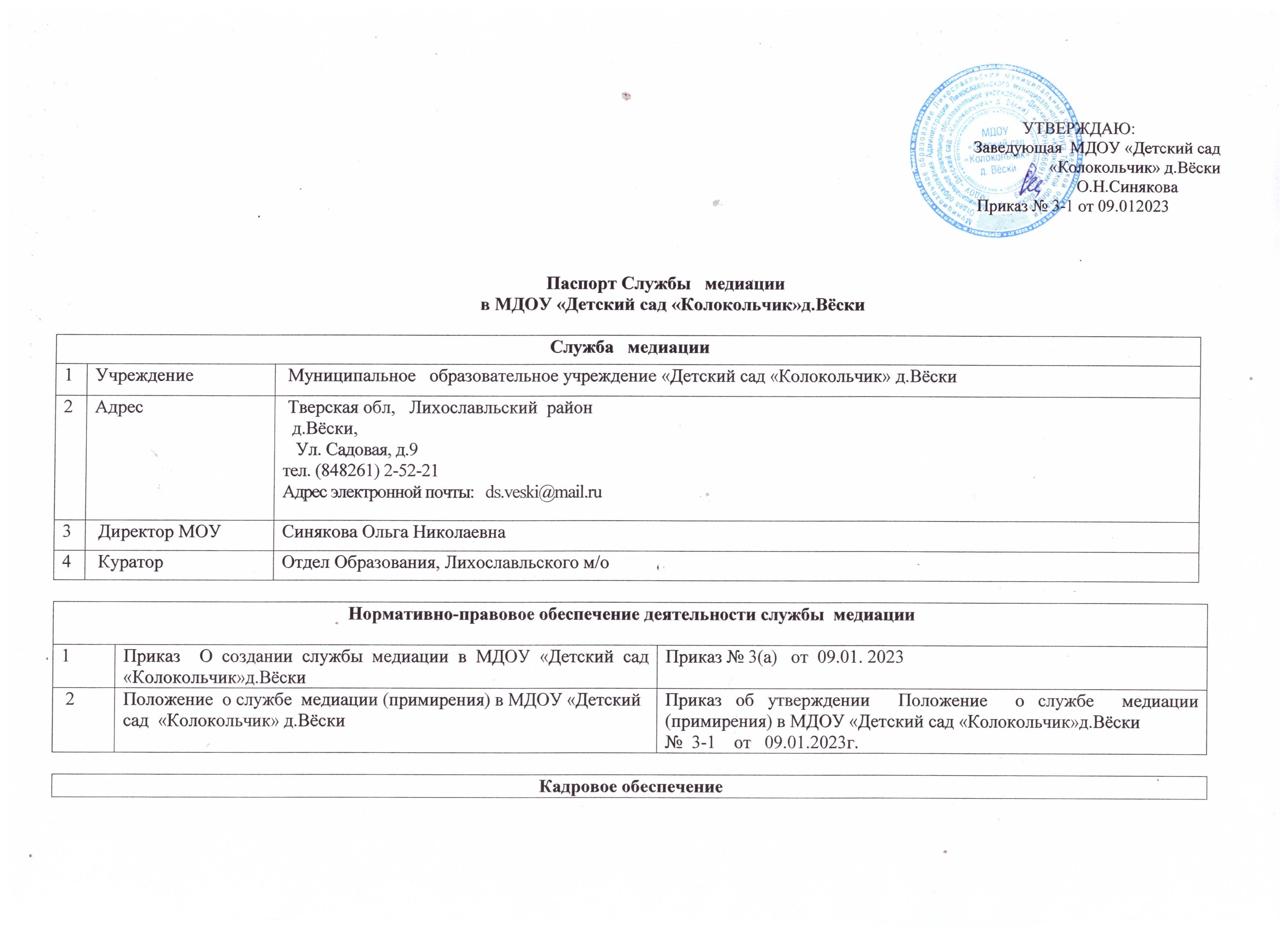 Члены группы медиацииОсновная должностьОбучение  восстановительным технологиямКоличество реализованных программСинякова  Ольга Николаевна  Заведующая -- Вихрова Людмила Николаевна  воспитатель--Соколова Екатерина Вячеславовна   воспитатель --